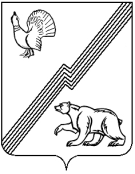 АДМИНИСТРАЦИЯ ГОРОДА ЮГОРСКАХанты-Мансийского автономного округа - ЮгрыПОСТАНОВЛЕНИЕот 22 июля 2022                                                                                         № 1595-п
О внесении изменений в постановление администрации города Югорска от 31.10.2018 № 3009 «О муниципальной программе города Югорска«Отдых и оздоровление детей» В соответствии с постановлением администрации города Югорска от 03.11.2021 № 2096-п «О порядке принятия решения о разработке муниципальных программ города Югорска, их формирования, утверждения и реализации»:1. Внести в приложение к постановлению администрации города Югорска от 31.10.2018 № 3009 «О муниципальной программе города Югорска «Отдых и оздоровление детей» (с изменениями от 29.04.2019 № 884, от 24.07.2109 № 1638, от 10.10.2019 № 2199, от 24.12.2019 № 2786, от 24.12.2019 № 2790, от 28.09.2020 № 1388, от 21.12.2020 № 1910, от 21.12.2020 № 1911, от 26.04.2021 № 588-п, от 24.09.2021 № 1794-п, от 15.11.2021 № 2172-п, от 23.12.2021 № 2485-п, от 02.03.2022 № 375-п) следующие изменения:1.1. Строку «Параметры финансового обеспечения муниципальной программы» паспорта муниципальной программы изложить в следующей редакции:«».1.2. Таблицу 2 изложить в новой редакции (приложение).2. Опубликовать постановление в официальном печатном издании города Югорска, разместить на официальном сайте органов местного самоуправления города Югорска и в государственной автоматизированной системе «Управление».3. Настоящее постановление вступает в силу после его официального опубликования.4. Контроль за выполнением постановления возложить на заместителя главы города Югорска Л.И. Носкову.Глава города Югорска                                                                    А.Ю. ХарловПриложение к постановлениюадминистрации города Югорскаот 22 июля 2022 № 1595-пТаблица 2 Распределение финансовых ресурсов муниципальной программы (по годам)Параметры финансового обеспечения муниципальной программыОбщий объем финансирования муниципальной программы составляет 356 233,1 тыс. рублей:2019 год-29 155,3 тыс. рублей; 2020 год -371,3 тыс. рублей;2021 год-27 399,2 тыс. рублей;2022 год-36 042,3 тыс. рублей;2023 год-35 100,6 тыс. рублей;2024 год-35 100,6 тыс. рублей;2025 год-32 177,3 тыс. рублей;2026-2030 год-160 886,5 тыс. рублейНомер строкиНомер структурного элемента (основного мероприятия)Структурные элементы (основные мероприятия) муниципальной программы (их связь с целевыми показателями муниципальной программы)Структурные элементы (основные мероприятия) муниципальной программы (их связь с целевыми показателями муниципальной программы)Ответственный исполнитель/соисполнитель (наименование органа или структурного подразделения учреждения)Источники финансированияФинансовые затраты на реализацию (тыс. рублей)Финансовые затраты на реализацию (тыс. рублей)Финансовые затраты на реализацию (тыс. рублей)Финансовые затраты на реализацию (тыс. рублей)Финансовые затраты на реализацию (тыс. рублей)Финансовые затраты на реализацию (тыс. рублей)Финансовые затраты на реализацию (тыс. рублей)Финансовые затраты на реализацию (тыс. рублей)Финансовые затраты на реализацию (тыс. рублей)Номер строкиНомер структурного элемента (основного мероприятия)Структурные элементы (основные мероприятия) муниципальной программы (их связь с целевыми показателями муниципальной программы)Структурные элементы (основные мероприятия) муниципальной программы (их связь с целевыми показателями муниципальной программы)Ответственный исполнитель/соисполнитель (наименование органа или структурного подразделения учреждения)Источники финансированиявсегов том числе по годам:в том числе по годам:в том числе по годам:в том числе по годам:в том числе по годам:в том числе по годам:в том числе по годам:в том числе по годам:Номер строкиНомер структурного элемента (основного мероприятия)Структурные элементы (основные мероприятия) муниципальной программы (их связь с целевыми показателями муниципальной программы)Структурные элементы (основные мероприятия) муниципальной программы (их связь с целевыми показателями муниципальной программы)Ответственный исполнитель/соисполнитель (наименование органа или структурного подразделения учреждения)Источники финансированиявсего20192020202120222023202420252026-2030А12234567891011121311Организация деятельности по кадровому сопровождению отдыха и оздоровления детей (1)Организация деятельности по кадровому сопровождению отдыха и оздоровления детей (1)Управление социальной политики администрации города Югорскавсего12 208,41 611,50,0979,71 617,21 000,01 000,01 000,05 000,021Организация деятельности по кадровому сопровождению отдыха и оздоровления детей (1)Организация деятельности по кадровому сопровождению отдыха и оздоровления детей (1)Управление социальной политики администрации города Югорскафедеральный бюджет0,00,00,00,00,00,00,00,00,031Организация деятельности по кадровому сопровождению отдыха и оздоровления детей (1)Организация деятельности по кадровому сопровождению отдыха и оздоровления детей (1)Управление социальной политики администрации города Югорскабюджет автономного округа3 000,00,00,00,01 000,01 000,01 000,00,00,041Организация деятельности по кадровому сопровождению отдыха и оздоровления детей (1)Организация деятельности по кадровому сопровождению отдыха и оздоровления детей (1)Управление социальной политики администрации города Югорскаместный бюджет8 623,81 026,90,0979,7617,20,00,01 000,05 000,051Организация деятельности по кадровому сопровождению отдыха и оздоровления детей (1)Организация деятельности по кадровому сопровождению отдыха и оздоровления детей (1)Управление социальной политики администрации города Югорскаиные источники финансирования584,6584,60,00,00,00,00,00,00,061Организация деятельности по кадровому сопровождению отдыха и оздоровления детей (1)Организация деятельности по кадровому сопровождению отдыха и оздоровления детей (1)Управление образования администрации города Югорскавсего1 116,5100,00,094,0102,5102,5102,5102,5512,571Организация деятельности по кадровому сопровождению отдыха и оздоровления детей (1)Организация деятельности по кадровому сопровождению отдыха и оздоровления детей (1)Управление образования администрации города Югорскафедеральный бюджет0,00,00,00,00,00,00,00,00,081Организация деятельности по кадровому сопровождению отдыха и оздоровления детей (1)Организация деятельности по кадровому сопровождению отдыха и оздоровления детей (1)Управление образования администрации города Югорскабюджет автономного округа0,00,00,00,00,00,00,00,00,091Организация деятельности по кадровому сопровождению отдыха и оздоровления детей (1)Организация деятельности по кадровому сопровождению отдыха и оздоровления детей (1)Управление образования администрации города Югорскаместный бюджет1 116,5100,00,094,0102,5102,5102,5102,5512,5101Организация деятельности по кадровому сопровождению отдыха и оздоровления детей (1)Организация деятельности по кадровому сопровождению отдыха и оздоровления детей (1)Управление образования администрации города Югорскаиные источники финансирования0,00,00,00,00,00,00,00,00,0111Организация деятельности по кадровому сопровождению отдыха и оздоровления детей (1)Организация деятельности по кадровому сопровождению отдыха и оздоровления детей (1)Управление культуры администрации города Югорскавсего183,510,00,016,017,517,517,517,587,5121Организация деятельности по кадровому сопровождению отдыха и оздоровления детей (1)Организация деятельности по кадровому сопровождению отдыха и оздоровления детей (1)Управление культуры администрации города Югорскафедеральный бюджет0,00,00,00,00,00,00,00,00,0131Организация деятельности по кадровому сопровождению отдыха и оздоровления детей (1)Организация деятельности по кадровому сопровождению отдыха и оздоровления детей (1)Управление культуры администрации города Югорскабюджет автономного округа0,00,00,00,00,00,00,00,00,0141Организация деятельности по кадровому сопровождению отдыха и оздоровления детей (1)Организация деятельности по кадровому сопровождению отдыха и оздоровления детей (1)Управление культуры администрации города Югорскаместный бюджет183,510,00,016,017,517,517,517,587,5151Организация деятельности по кадровому сопровождению отдыха и оздоровления детей (1)Организация деятельности по кадровому сопровождению отдыха и оздоровления детей (1)Управление культуры администрации города Югорскаиные источники финансирования0,00,00,00,00,00,00,00,00,0162Организация деятельности по обеспечению безопасных условий при организации отдыха и оздоровления детей (2)Организация деятельности по обеспечению безопасных условий при организации отдыха и оздоровления детей (2)Управление социальной политики администрации города Югорскавсего2 539,0287,76,373,3241,3241,3241,3241,31 206,5172Организация деятельности по обеспечению безопасных условий при организации отдыха и оздоровления детей (2)Организация деятельности по обеспечению безопасных условий при организации отдыха и оздоровления детей (2)Управление социальной политики администрации города Югорскафедеральный бюджет0,00,00,00,00,00,00,00,00,0182Организация деятельности по обеспечению безопасных условий при организации отдыха и оздоровления детей (2)Организация деятельности по обеспечению безопасных условий при организации отдыха и оздоровления детей (2)Управление социальной политики администрации города Югорскабюджет автономного округа0,00,00,00,00,00,00,00,00,0192Организация деятельности по обеспечению безопасных условий при организации отдыха и оздоровления детей (2)Организация деятельности по обеспечению безопасных условий при организации отдыха и оздоровления детей (2)Управление социальной политики администрации города Югорскаместный бюджет1 602,2137,86,358,6155,5155,5155,5155,5777,5202Организация деятельности по обеспечению безопасных условий при организации отдыха и оздоровления детей (2)Организация деятельности по обеспечению безопасных условий при организации отдыха и оздоровления детей (2)Управление социальной политики администрации города Югорскаиные источники финансирования936,8149,90,014,785,885,885,885,8429,0212Организация деятельности по обеспечению безопасных условий при организации отдыха и оздоровления детей (2)Организация деятельности по обеспечению безопасных условий при организации отдыха и оздоровления детей (2)Управление образования администрации города Югорскавсего5 754,9479,576,0281,4549,2546,1546,1546,12 730,5222Организация деятельности по обеспечению безопасных условий при организации отдыха и оздоровления детей (2)Организация деятельности по обеспечению безопасных условий при организации отдыха и оздоровления детей (2)Управление образования администрации города Югорскафедеральный бюджет0,00,00,00,00,00,00,00,00,0232Организация деятельности по обеспечению безопасных условий при организации отдыха и оздоровления детей (2)Организация деятельности по обеспечению безопасных условий при организации отдыха и оздоровления детей (2)Управление образования администрации города Югорскабюджет автономного округа0,00,00,00,00,00,00,00,00,0242Организация деятельности по обеспечению безопасных условий при организации отдыха и оздоровления детей (2)Организация деятельности по обеспечению безопасных условий при организации отдыха и оздоровления детей (2)Управление образования администрации города Югорскаместный бюджет4 902,6477,276,0196,4464,2461,1461,1461,12 305,5252Организация деятельности по обеспечению безопасных условий при организации отдыха и оздоровления детей (2)Организация деятельности по обеспечению безопасных условий при организации отдыха и оздоровления детей (2)Управление образования администрации города Югорскаиные источники финансирования852,32,30,085,085,085,085,085,0425,0262Организация деятельности по обеспечению безопасных условий при организации отдыха и оздоровления детей (2)Организация деятельности по обеспечению безопасных условий при организации отдыха и оздоровления детей (2)Управление культуры администрации города Югорскавсего1 278,4232,40,081,2107,2107,2107,2107,2536,0272Организация деятельности по обеспечению безопасных условий при организации отдыха и оздоровления детей (2)Организация деятельности по обеспечению безопасных условий при организации отдыха и оздоровления детей (2)Управление культуры администрации города Югорскафедеральный бюджет0,00,00,00,00,00,00,00,00,0282Организация деятельности по обеспечению безопасных условий при организации отдыха и оздоровления детей (2)Организация деятельности по обеспечению безопасных условий при организации отдыха и оздоровления детей (2)Управление культуры администрации города Югорскабюджет автономного округа0,00,00,00,00,00,00,00,00,0292Организация деятельности по обеспечению безопасных условий при организации отдыха и оздоровления детей (2)Организация деятельности по обеспечению безопасных условий при организации отдыха и оздоровления детей (2)Управление культуры администрации города Югорскаместный бюджет1 278,4232,40,081,2107,2107,2107,2107,2536,0302Организация деятельности по обеспечению безопасных условий при организации отдыха и оздоровления детей (2)Организация деятельности по обеспечению безопасных условий при организации отдыха и оздоровления детей (2)Управление культуры администрации города Югорскаиные источники финансирования0,00,00,00,00,00,00,00,00,0313Организация, проведение конкурса программ и проектов,  обеспечение их реализацииОрганизация, проведение конкурса программ и проектов,  обеспечение их реализацииУправление социальной политики администрации города Югорскавсего260,025,00,0105,0130,00,00,00,00,0323Организация, проведение конкурса программ и проектов,  обеспечение их реализацииОрганизация, проведение конкурса программ и проектов,  обеспечение их реализацииУправление социальной политики администрации города Югорскафедеральный бюджет0,00,00,00,00,00,00,00,00,0333Организация, проведение конкурса программ и проектов,  обеспечение их реализацииОрганизация, проведение конкурса программ и проектов,  обеспечение их реализацииУправление социальной политики администрации города Югорскабюджет автономного округа0,00,00,00,00,00,00,00,00,0343Организация, проведение конкурса программ и проектов,  обеспечение их реализацииОрганизация, проведение конкурса программ и проектов,  обеспечение их реализацииУправление социальной политики администрации города Югорскаместный бюджет260,025,00,0105,0130,00,00,00,00,0353Организация, проведение конкурса программ и проектов,  обеспечение их реализацииОрганизация, проведение конкурса программ и проектов,  обеспечение их реализацииУправление социальной политики администрации города Югорскаиные источники финансирования0,00,00,00,00,00,00,00,00,0363Организация, проведение конкурса программ и проектов,  обеспечение их реализацииОрганизация, проведение конкурса программ и проектов,  обеспечение их реализацииУправление образования администрации города Югорскавсего130,0105,00,025,00,00,00,00,00,0373Организация, проведение конкурса программ и проектов,  обеспечение их реализацииОрганизация, проведение конкурса программ и проектов,  обеспечение их реализацииУправление образования администрации города Югорскафедеральный бюджет0,00,00,00,00,00,00,00,00,0383Организация, проведение конкурса программ и проектов,  обеспечение их реализацииОрганизация, проведение конкурса программ и проектов,  обеспечение их реализацииУправление образования администрации города Югорскабюджет автономного округа0,00,00,00,00,00,00,00,00,0393Организация, проведение конкурса программ и проектов,  обеспечение их реализацииОрганизация, проведение конкурса программ и проектов,  обеспечение их реализацииУправление образования администрации города Югорскаместный бюджет130,0105,00,025,00,00,00,00,00,0403Организация, проведение конкурса программ и проектов,  обеспечение их реализацииОрганизация, проведение конкурса программ и проектов,  обеспечение их реализацииУправление образования администрации города Югорскаиные источники финансирования0,00,00,00,00,00,00,00,00,0413Организация, проведение конкурса программ и проектов,  обеспечение их реализацииОрганизация, проведение конкурса программ и проектов,  обеспечение их реализацииУправление культуры администрации города Югорскавсего0,00,00,00,00,00,00,00,00,0423Организация, проведение конкурса программ и проектов,  обеспечение их реализацииОрганизация, проведение конкурса программ и проектов,  обеспечение их реализацииУправление культуры администрации города Югорскафедеральный бюджет0,00,00,00,00,00,00,00,00,0433Организация, проведение конкурса программ и проектов,  обеспечение их реализацииОрганизация, проведение конкурса программ и проектов,  обеспечение их реализацииУправление культуры администрации города Югорскабюджет автономного округа0,00,00,00,00,00,00,00,00,0443Организация, проведение конкурса программ и проектов,  обеспечение их реализацииОрганизация, проведение конкурса программ и проектов,  обеспечение их реализацииУправление культуры администрации города Югорскаместный бюджет0,00,00,00,00,00,00,00,00,0453Организация, проведение конкурса программ и проектов,  обеспечение их реализацииОрганизация, проведение конкурса программ и проектов,  обеспечение их реализацииУправление культуры администрации города Югорскаиные источники финансирования0,00,00,00,00,00,00,00,00,0464Организация оздоровления и лечения детей на базе санатория – профилактория общества с ограниченной ответственностью «Газпром трансгаз Югорск» (4,6,7)Организация оздоровления и лечения детей на базе санатория – профилактория общества с ограниченной ответственностью «Газпром трансгаз Югорск» (4,6,7)Управление социальной политики администрации города Югорскавсего23 171,12 889,50,01 255,62 114,02 114,02 114,02 114,010 570,0474Организация оздоровления и лечения детей на базе санатория – профилактория общества с ограниченной ответственностью «Газпром трансгаз Югорск» (4,6,7)Организация оздоровления и лечения детей на базе санатория – профилактория общества с ограниченной ответственностью «Газпром трансгаз Югорск» (4,6,7)Управление социальной политики администрации города Югорскафедеральный бюджет0,00,00,00,00,00,00,00,00,0484Организация оздоровления и лечения детей на базе санатория – профилактория общества с ограниченной ответственностью «Газпром трансгаз Югорск» (4,6,7)Организация оздоровления и лечения детей на базе санатория – профилактория общества с ограниченной ответственностью «Газпром трансгаз Югорск» (4,6,7)Управление социальной политики администрации города Югорскабюджет автономного округа17 960,32 654,90,01 193,41 568,01 568,01 568,01 568,07 840,0494Организация оздоровления и лечения детей на базе санатория – профилактория общества с ограниченной ответственностью «Газпром трансгаз Югорск» (4,6,7)Организация оздоровления и лечения детей на базе санатория – профилактория общества с ограниченной ответственностью «Газпром трансгаз Югорск» (4,6,7)Управление социальной политики администрации города Югорскаместный бюджет0,00,00,00,00,00,00,00,00,0504Организация оздоровления и лечения детей на базе санатория – профилактория общества с ограниченной ответственностью «Газпром трансгаз Югорск» (4,6,7)Организация оздоровления и лечения детей на базе санатория – профилактория общества с ограниченной ответственностью «Газпром трансгаз Югорск» (4,6,7)Управление социальной политики администрации города Югорскаиные источники финансирования5 210,8234,60,062,2546,0546,0546,0546,02 730,0515Организация деятельности лагерей с дневным пребыванием детей на базе учреждений и организаций города Югорска, специализированных (профильных) лагерей (палаточный лагерь, лагерь труда и отдыха) и других (1,2,3,6,7)Организация деятельности лагерей с дневным пребыванием детей на базе учреждений и организаций города Югорска, специализированных (профильных) лагерей (палаточный лагерь, лагерь труда и отдыха) и других (1,2,3,6,7)Управление социальной политики администрации города Югорскавсего24 314,4849,20,01 032,12 593,12 480,02 480,02 480,012 400,0525Организация деятельности лагерей с дневным пребыванием детей на базе учреждений и организаций города Югорска, специализированных (профильных) лагерей (палаточный лагерь, лагерь труда и отдыха) и других (1,2,3,6,7)Организация деятельности лагерей с дневным пребыванием детей на базе учреждений и организаций города Югорска, специализированных (профильных) лагерей (палаточный лагерь, лагерь труда и отдыха) и других (1,2,3,6,7)Управление социальной политики администрации города Югорскафедеральный бюджет0,00,00,00,00,00,00,00,00,0535Организация деятельности лагерей с дневным пребыванием детей на базе учреждений и организаций города Югорска, специализированных (профильных) лагерей (палаточный лагерь, лагерь труда и отдыха) и других (1,2,3,6,7)Организация деятельности лагерей с дневным пребыванием детей на базе учреждений и организаций города Югорска, специализированных (профильных) лагерей (палаточный лагерь, лагерь труда и отдыха) и других (1,2,3,6,7)Управление социальной политики администрации города Югорскабюджет автономного округа15 153,80,00,0650,31 611,51 611,51 611,51 611,58 057,5545Организация деятельности лагерей с дневным пребыванием детей на базе учреждений и организаций города Югорска, специализированных (профильных) лагерей (палаточный лагерь, лагерь труда и отдыха) и других (1,2,3,6,7)Организация деятельности лагерей с дневным пребыванием детей на базе учреждений и организаций города Югорска, специализированных (профильных) лагерей (палаточный лагерь, лагерь труда и отдыха) и других (1,2,3,6,7)Управление социальной политики администрации города Югорскаместный бюджет5 392,2676,30,0172,1521,4502,8502,8502,82 514,0555Организация деятельности лагерей с дневным пребыванием детей на базе учреждений и организаций города Югорска, специализированных (профильных) лагерей (палаточный лагерь, лагерь труда и отдыха) и других (1,2,3,6,7)Организация деятельности лагерей с дневным пребыванием детей на базе учреждений и организаций города Югорска, специализированных (профильных) лагерей (палаточный лагерь, лагерь труда и отдыха) и других (1,2,3,6,7)Управление социальной политики администрации города Югорскаиные источники финансирования3 768,4172,90,0209,7460,2365,7365,7365,71 828,5565Организация деятельности лагерей с дневным пребыванием детей на базе учреждений и организаций города Югорска, специализированных (профильных) лагерей (палаточный лагерь, лагерь труда и отдыха) и других (1,2,3,6,7)Организация деятельности лагерей с дневным пребыванием детей на базе учреждений и организаций города Югорска, специализированных (профильных) лагерей (палаточный лагерь, лагерь труда и отдыха) и других (1,2,3,6,7)Управление образования администрации города Югорскавсего111 303,28 648,9289,07 639,012 509,312 469,612 469,69 546,347 731,5575Организация деятельности лагерей с дневным пребыванием детей на базе учреждений и организаций города Югорска, специализированных (профильных) лагерей (палаточный лагерь, лагерь труда и отдыха) и других (1,2,3,6,7)Организация деятельности лагерей с дневным пребыванием детей на базе учреждений и организаций города Югорска, специализированных (профильных) лагерей (палаточный лагерь, лагерь труда и отдыха) и других (1,2,3,6,7)Управление образования администрации города Югорскафедеральный бюджет0,00,00,00,00,00,00,00,00,0585Организация деятельности лагерей с дневным пребыванием детей на базе учреждений и организаций города Югорска, специализированных (профильных) лагерей (палаточный лагерь, лагерь труда и отдыха) и других (1,2,3,6,7)Организация деятельности лагерей с дневным пребыванием детей на базе учреждений и организаций города Югорска, специализированных (профильных) лагерей (палаточный лагерь, лагерь труда и отдыха) и других (1,2,3,6,7)Управление образования администрации города Югорскабюджет автономного округа60 437,74 466,9289,02 658,35 891,55 891,55 891,55 891,529 457,5595Организация деятельности лагерей с дневным пребыванием детей на базе учреждений и организаций города Югорска, специализированных (профильных) лагерей (палаточный лагерь, лагерь труда и отдыха) и других (1,2,3,6,7)Организация деятельности лагерей с дневным пребыванием детей на базе учреждений и организаций города Югорска, специализированных (профильных) лагерей (палаточный лагерь, лагерь труда и отдыха) и других (1,2,3,6,7)Управление образования администрации города Югорскаместный бюджет18 535,01 495,20,0664,21 854,81 815,11 815,11 815,19 075,5605Организация деятельности лагерей с дневным пребыванием детей на базе учреждений и организаций города Югорска, специализированных (профильных) лагерей (палаточный лагерь, лагерь труда и отдыха) и других (1,2,3,6,7)Организация деятельности лагерей с дневным пребыванием детей на базе учреждений и организаций города Югорска, специализированных (профильных) лагерей (палаточный лагерь, лагерь труда и отдыха) и других (1,2,3,6,7)Управление образования администрации города Югорскаиные источники финансирования32 330,52 686,80,04 316,54 763,04 763,04 763,01 839,79 198,5615Организация деятельности лагерей с дневным пребыванием детей на базе учреждений и организаций города Югорска, специализированных (профильных) лагерей (палаточный лагерь, лагерь труда и отдыха) и других (1,2,3,6,7)Организация деятельности лагерей с дневным пребыванием детей на базе учреждений и организаций города Югорска, специализированных (профильных) лагерей (палаточный лагерь, лагерь труда и отдыха) и других (1,2,3,6,7)Управление культуры администрации города Югорскавсего13 134,7569,80,0703,01 352,31 313,71 313,71 313,76 568,5625Организация деятельности лагерей с дневным пребыванием детей на базе учреждений и организаций города Югорска, специализированных (профильных) лагерей (палаточный лагерь, лагерь труда и отдыха) и других (1,2,3,6,7)Организация деятельности лагерей с дневным пребыванием детей на базе учреждений и организаций города Югорска, специализированных (профильных) лагерей (палаточный лагерь, лагерь труда и отдыха) и других (1,2,3,6,7)Управление культуры администрации города Югорскафедеральный бюджет0,00,00,00,00,00,00,00,00,0635Организация деятельности лагерей с дневным пребыванием детей на базе учреждений и организаций города Югорска, специализированных (профильных) лагерей (палаточный лагерь, лагерь труда и отдыха) и других (1,2,3,6,7)Организация деятельности лагерей с дневным пребыванием детей на базе учреждений и организаций города Югорска, специализированных (профильных) лагерей (палаточный лагерь, лагерь труда и отдыха) и других (1,2,3,6,7)Управление культуры администрации города Югорскабюджет автономного округа6 379,70,00,0426,2661,5661,5661,5661,53 307,5645Организация деятельности лагерей с дневным пребыванием детей на базе учреждений и организаций города Югорска, специализированных (профильных) лагерей (палаточный лагерь, лагерь труда и отдыха) и других (1,2,3,6,7)Организация деятельности лагерей с дневным пребыванием детей на базе учреждений и организаций города Югорска, специализированных (профильных) лагерей (палаточный лагерь, лагерь труда и отдыха) и других (1,2,3,6,7)Управление культуры администрации города Югорскаместный бюджет2 226,941,50,0138,0261,8223,2223,2223,21 116,0655Организация деятельности лагерей с дневным пребыванием детей на базе учреждений и организаций города Югорска, специализированных (профильных) лагерей (палаточный лагерь, лагерь труда и отдыха) и других (1,2,3,6,7)Организация деятельности лагерей с дневным пребыванием детей на базе учреждений и организаций города Югорска, специализированных (профильных) лагерей (палаточный лагерь, лагерь труда и отдыха) и других (1,2,3,6,7)Управление культуры администрации города Югорскаиные источники финансирования4 528,1528,30,0138,8429,0429,0429,0429,02 145,0666Организация отдыха и оздоровления детей в климатически благоприятных зонах России и за ее пределами (5,6,7)Организация отдыха и оздоровления детей в климатически благоприятных зонах России и за ее пределами (5,6,7)Управление социальной политики администрации города Югорскавсего160 839,013 346,80,015 113,914 708,714 708,714 708,714 708,773 543,5676Организация отдыха и оздоровления детей в климатически благоприятных зонах России и за ее пределами (5,6,7)Организация отдыха и оздоровления детей в климатически благоприятных зонах России и за ее пределами (5,6,7)Управление социальной политики администрации города Югорскафедеральный бюджет0,00,00,00,00,00,00,00,00,0686Организация отдыха и оздоровления детей в климатически благоприятных зонах России и за ее пределами (5,6,7)Организация отдыха и оздоровления детей в климатически благоприятных зонах России и за ее пределами (5,6,7)Управление социальной политики администрации города Югорскабюджет автономного округа86 395,27 532,70,08 880,37 775,87 775,87 775,87 775,838 879,0696Организация отдыха и оздоровления детей в климатически благоприятных зонах России и за ее пределами (5,6,7)Организация отдыха и оздоровления детей в климатически благоприятных зонах России и за ее пределами (5,6,7)Управление социальной политики администрации города Югорскаместный бюджет2 177,6260,00,0117,6200,0200,0200,0200,01 000,0706Организация отдыха и оздоровления детей в климатически благоприятных зонах России и за ее пределами (5,6,7)Организация отдыха и оздоровления детей в климатически благоприятных зонах России и за ее пределами (5,6,7)Управление социальной политики администрации города Югорскаиные источники финансирования72 266,25 554,10,06 116,06 732,96 732,96 732,96 732,933 664,571ВСЕГО ПО МУНИЦИПАЛЬНОЙ ПРОГРАММЕВСЕГО ПО МУНИЦИПАЛЬНОЙ ПРОГРАММЕВСЕГО ПО МУНИЦИПАЛЬНОЙ ПРОГРАММЕВСЕГО ПО МУНИЦИПАЛЬНОЙ ПРОГРАММЕвсего356 233,129 155,3371,327 399,236 042,335 100,635 100,632 177,3160 886,572ВСЕГО ПО МУНИЦИПАЛЬНОЙ ПРОГРАММЕВСЕГО ПО МУНИЦИПАЛЬНОЙ ПРОГРАММЕВСЕГО ПО МУНИЦИПАЛЬНОЙ ПРОГРАММЕВСЕГО ПО МУНИЦИПАЛЬНОЙ ПРОГРАММЕфедеральный бюджет0,00,00,00,00,00,00,00,00,073ВСЕГО ПО МУНИЦИПАЛЬНОЙ ПРОГРАММЕВСЕГО ПО МУНИЦИПАЛЬНОЙ ПРОГРАММЕВСЕГО ПО МУНИЦИПАЛЬНОЙ ПРОГРАММЕВСЕГО ПО МУНИЦИПАЛЬНОЙ ПРОГРАММЕбюджет автономного округа189 326,714 654,5289,013 808,518 508,318 508,318 508,317 508,387 541,574ВСЕГО ПО МУНИЦИПАЛЬНОЙ ПРОГРАММЕВСЕГО ПО МУНИЦИПАЛЬНОЙ ПРОГРАММЕВСЕГО ПО МУНИЦИПАЛЬНОЙ ПРОГРАММЕВСЕГО ПО МУНИЦИПАЛЬНОЙ ПРОГРАММЕместный бюджет46 428,74 587,382,32 647,84 432,13 584,93 584,94 584,922 924,575ВСЕГО ПО МУНИЦИПАЛЬНОЙ ПРОГРАММЕВСЕГО ПО МУНИЦИПАЛЬНОЙ ПРОГРАММЕВСЕГО ПО МУНИЦИПАЛЬНОЙ ПРОГРАММЕВСЕГО ПО МУНИЦИПАЛЬНОЙ ПРОГРАММЕиные источники финансирования120 477,79 913,50,010 942,913 101,913 007,413 007,410 084,150 420,576в том числе:в том числе:в том числе:в том числе:77Инвестиции в объекты муниципальной собственностиИнвестиции в объекты муниципальной собственностиИнвестиции в объекты муниципальной собственностиИнвестиции в объекты муниципальной собственностивсего0,00,00,00,00,00,00,00,00,078Инвестиции в объекты муниципальной собственностиИнвестиции в объекты муниципальной собственностиИнвестиции в объекты муниципальной собственностиИнвестиции в объекты муниципальной собственностифедеральный бюджет0,00,00,00,00,00,00,00,00,079Инвестиции в объекты муниципальной собственностиИнвестиции в объекты муниципальной собственностиИнвестиции в объекты муниципальной собственностиИнвестиции в объекты муниципальной собственностибюджет автономного округа0,00,00,00,00,00,00,00,00,080Инвестиции в объекты муниципальной собственностиИнвестиции в объекты муниципальной собственностиИнвестиции в объекты муниципальной собственностиИнвестиции в объекты муниципальной собственностиместный бюджет0,00,00,00,00,00,00,00,00,081Инвестиции в объекты муниципальной собственностиИнвестиции в объекты муниципальной собственностиИнвестиции в объекты муниципальной собственностиИнвестиции в объекты муниципальной собственностииные источники финансирования0,00,00,00,00,00,00,00,00,082Прочие расходы Прочие расходы Прочие расходы Прочие расходы всего356 233,129 155,3371,327 399,236 042,335 100,635 100,632 177,3160 886,583Прочие расходы Прочие расходы Прочие расходы Прочие расходы федеральный бюджет0,00,00,00,00,00,00,00,00,084Прочие расходы Прочие расходы Прочие расходы Прочие расходы бюджет автономного округа189 326,714 654,5289,013 808,518 508,318 508,318 508,317 508,387 541,585Прочие расходы Прочие расходы Прочие расходы Прочие расходы местный бюджет46 428,74 587,382,32 647,84 432,13 584,93 584,94 584,922 924,586Прочие расходы Прочие расходы Прочие расходы Прочие расходы иные источники финансирования120 477,49 913,50,010 942,913 101,913 007,413 007,410 084,150 420,587В том числе:В том числе:В том числе:В том числе:88Проектная частьПроектная частьПроектная частьПроектная частьвсего0,00,00,00,00,00,00,00,00,089Проектная частьПроектная частьПроектная частьПроектная частьфедеральный бюджет0,00,00,00,00,00,00,00,00,090Проектная частьПроектная частьПроектная частьПроектная частьбюджет автономного округа0,00,00,00,00,00,00,00,00,091Проектная частьПроектная частьПроектная частьПроектная частьместный бюджет0,00,00,00,00,00,00,00,00,092Проектная частьПроектная частьПроектная частьПроектная частьиные источники финансирования0,00,00,00,00,00,00,00,00,093Процессная частьПроцессная частьПроцессная частьПроцессная частьвсего356 233,129 155,3371,327 399,236 042,335 100,635 100,632 177,3160 886,594Процессная частьПроцессная частьПроцессная частьПроцессная частьфедеральный бюджет0,00,00,00,00,00,00,00,00,095Процессная частьПроцессная частьПроцессная частьПроцессная частьбюджет автономного округа189 326,714 654,5289,013 808,518 508,318 508,318 508,317 508,387 541,596Процессная частьПроцессная частьПроцессная частьПроцессная частьместный бюджет46 428,74 587,382,32 647,84 432,13 584,93 584,94 584,922 924,597Процессная частьПроцессная частьПроцессная частьПроцессная частьиные источники финансирования120 477,49 913,50,010 942,913 101,913 007,413 007,410 084,150 420,598В том числе:В том числе:В том числе:В том числе:99Ответственный исполнитель              Ответственный исполнитель              Управление социальной политики администрации города ЮгорскаУправление социальной политики администрации города Югорскавсего223 331,919 009,76,318 559,621 404,320 544,020 544,020 544,0102 720,0100Ответственный исполнитель              Ответственный исполнитель              Управление социальной политики администрации города ЮгорскаУправление социальной политики администрации города Югорскафедеральный бюджет0,00,00,00,00,00,00,00,00,0101Ответственный исполнитель              Ответственный исполнитель              Управление социальной политики администрации города ЮгорскаУправление социальной политики администрации города Югорскабюджет автономного округа122 509,310 187,60,010 724,011 955,311 955,311 955,310 955,354 776,5102Ответственный исполнитель              Ответственный исполнитель              Управление социальной политики администрации города ЮгорскаУправление социальной политики администрации города Югорскаместный бюджет18 055,82 126,06,31 433,01 624,1858,3858,31 858,39 291,5103Ответственный исполнитель              Ответственный исполнитель              Управление социальной политики администрации города ЮгорскаУправление социальной политики администрации города Югорскаиные источники финансирования82 766,86 696,10,06 402,67 824,97 730,47 730,47 730,438 652,0104Соисполнитель 1 Соисполнитель 1 Управление образования администрации города ЮгорскаУправление образования администрации города Югорскавсего118 304,89 333,4365,08 039,413 161,013 118,313 118,310 194,950 974,5105Соисполнитель 1 Соисполнитель 1 Управление образования администрации города ЮгорскаУправление образования администрации города Югорскафедеральный бюджет0,00,00,00,00,00,00,00,00,0106Соисполнитель 1 Соисполнитель 1 Управление образования администрации города ЮгорскаУправление образования администрации города Югорскабюджет автономного округа60 437,74 466,9289,02 658,35 891,55 891,55 891,55 891,529 457,5107Соисполнитель 1 Соисполнитель 1 Управление образования администрации города ЮгорскаУправление образования администрации города Югорскаместный бюджет24 684,12 177,476,0979,62 421,52 378,72 378,72 378,711 893,5108Соисполнитель 1 Соисполнитель 1 Управление образования администрации города ЮгорскаУправление образования администрации города Югорскаиные источники финансирования33 182,82 689,10,04 401,54 848,04 848,04 848,01 924,79 623,5109Соисполнитель 2Соисполнитель 2Управление культуры администрации города ЮгорскаУправление культуры администрации города Югорскавсего14 596,6812,20,0800,21 477,01 438,41 438,41 438,47 192,0110Соисполнитель 2Соисполнитель 2Управление культуры администрации города ЮгорскаУправление культуры администрации города Югорскафедеральный бюджет0,00,00,00,00,00,00,00,00,0111Соисполнитель 2Соисполнитель 2Управление культуры администрации города ЮгорскаУправление культуры администрации города Югорскабюджет автономного округа6 379,70,00,0426,2661,5661,5661,5661,53 307,5112Соисполнитель 2Соисполнитель 2Управление культуры администрации города ЮгорскаУправление культуры администрации города Югорскаместный бюджет3 688,8283,90,0235,2386,5347,9347,9347,91 739,5113Соисполнитель 2Соисполнитель 2Управление культуры администрации города ЮгорскаУправление культуры администрации города Югорскаиные источники финансирования4 528,1528,30,0138,8429,0429,0429,0429,02 145,0